All. BCURRICULUM VITAEDichiaro che le informazioni riportate nel presente Curriculum Vitae sono esatte e veritiere. Autorizzo il trattamento dei dati personali, ivi compresi quelli sensibili, ai sensi e per gli effetti del D. Lgs. n. 196/2003 e del RGPD n. 2016/679 per le finalità di cui al presente avviso di candidatura.Data,……………………………………									Firma							         ……………………………….           				Formato europeo per il curriculum vitae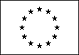 MODULO EuroCurrInformazioni personaliNome[Cognome, Nome, e, se pertinente, altri nomi ]Indirizzo[Numero civico, strada o piazza, codice postale, città, paese ]TelefonoFaxE-mailNazionalitàData di nascita[Giorno, mese, anno ]Esperienza lavorativa• Date (da – a) [Iniziare con le informazioni più recenti ed elencare separatamente ciascun impiego pertinente ricoperto. ]• Nome e indirizzo del datore di lavoro• Tipo di azienda o settore• Tipo di impiego• Principali mansioni e responsabilitàIstruzione e formazione• Date (da – a)[Iniziare con le informazioni più recenti ed elencare separatamente ciascun corso pertinente frequentato con successo. ]• Nome e tipo di istituto di istruzione o formazione• Principali materie / abilità professionali oggetto dello studio• Qualifica conseguita• Livello nella classificazione nazionale (se pertinente)Capacità e competenze personaliAcquisite nel corso della vita e della carriera ma non necessariamente riconosciute da certificati e diplomi ufficiali.Madrelingua[ Indicare la madrelingua ]Altre lingua[ Indicare la lingua ]• Capacità di lettura[Indicare il livello: eccellente, buono, elementare. ]• Capacità di scrittura[Indicare il livello: eccellente, buono, elementare. ]• Capacità di espressione orale[Indicare il livello: eccellente, buono, elementare. ]Capacità e competenze relazionaliVivere e lavorare con altre persone, in ambiente multiculturale, occupando posti in cui la comunicazione è importante e in situazioni in cui è essenziale lavorare in squadra (ad es. cultura e sport), ecc.[Descrivere tali competenze e indicare dove sono state acquisite. ]Capacità e competenze organizzative  Ad es. coordinamento e amministrazione di persone, progetti, bilanci; sul posto di lavoro, in attività di volontariato (ad es. cultura e sport), a casa, ecc.[Descrivere tali competenze e indicare dove sono state acquisite. ]Capacità e competenze tecnicheCon computer, attrezzature specifiche, macchinari, ecc.[Descrivere tali competenze e indicare dove sono state acquisite. ]Capacità e competenze artisticheMusica, scrittura, disegno ecc.[Descrivere tali competenze e indicare dove sono state acquisite. ]Altre capacità e competenzeCompetenze non precedentemente indicate.[Descrivere tali competenze e indicare dove sono state acquisite. ]Patente o patentiUlteriori informazioni[Inserire qui ogni altra informazione pertinente, ad esempio persone di riferimento, referenze ecc. ]Allegati[Se del caso, enumerare gli allegati al CV. ]DICHIARAZIONE